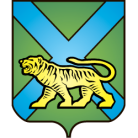 ТЕРРИТОРИАЛЬНАЯ ИЗБИРАТЕЛЬНАЯ КОМИССИЯ
ГОРОДА УССУРИЙСКАРЕШЕНИЕг. УссурийскО рассмотрении жалобыКульганика С.В.08 сентября 2019 года в территориальную избирательную комиссию города Уссурийска поступила жалоба от члена территориальной избирательной комиссии с правом совещательного голоса, назначенного Приморским краевым отделением политической партии «КОММУНИСТИЧЕСКАЯ ПАРТИЯ РОССИЙСКОЙ ФЕДЕРАЦИИ» Кульганика С.В., о том, что на избирательном участке № 2850 отсутствует, предусмотренный пунктом 2 статьи 77 Избирательного кодекса Приморского края, составленный реестр заявлений для голосования вне помещения, имеется список избирателей, в котором отсутствовала дата и время подачи заявления.Для дачи пояснений была приглашена председатель участковой избирательной комиссии избирательного участка № 2850 Смыкова Т.Н., которая пояснила о том, что нарушений избирательного законодательства, а именно п.2 ст.77 Избирательного кодекса Приморского края ею не допущено. Так, реестр заявлений избирателей о предоставлении им возможности проголосовать вне помещения для голосования, сформирован 7 сентября 2019 года в электронном виде. Восьмого сентября 2019 года продолжали поступать звонки и обращения избирателей о предоставлении возможности проголосовать вне помещения для голосования, именно в связи с этим реестр продолжал формироваться. По требованию Кульганика Станислава Вячеславовича, реестр был распечатан и предъявлен ему для ознакомления. Утверждение об отсутствии даты и времени подачи заявлений не соответствует действительности, так как и дата и время внесены в реестр в графе рядом с причиной голосования вне помещения. Видимо эта строка была им не замечена. Данный факт подтверждает член комиссий с правом совещательного голоса от кандидата в депутаты Думы Уссурийского городского округа Субботиной Ольги Александровны – Степановой Надеждой Геннадьевной.По требованию Кульганика С.В., в присутствии члена комиссии с правом совещательного голоса от кандидата в депутаты Думы Уссурийского городского округа Субботиной Ольги Александровны- Степановой Надеждой Геннадьевной, проведен повторный обзвон по телефону избирателей, включенных в реестр, в ходе которого ими было подтверждено их желание голосовать вне помещения для голосования. Кроме того, во время проведения голосования вне помещения, совместно с членами избирательной комиссии с правом решающего голоса присутствовал наблюдатель от Приморского краевого отделения политической партии «КОММУНИСТИЧЕСКАЯ ПАРТИЯ РОССИЙСКОЙ ФЕДЕРАЦИИ». Нарушений по порядку голосования вне помещения наблюдателем от Приморского краевого отделения политической партии «КОММУНИСТИЧЕСКАЯ ПАРТИЯ РОССИЙСКОЙ ФЕДЕРАЦИИ» не отмечено.В соответствии с изложенным, территориальная избирательная комиссия города УссурийскаРЕШИЛА:1.	Оставить без удовлетворении жалобы члена территориальной избирательной комиссии с правом совещательного голоса, назначенного Приморским краевым отделением политической партии «КОММУНИСТИЧЕСКАЯ ПАРТИЯ РОССИЙСКОЙ ФЕДЕРАЦИИ» Кульганика С.В.2.	О принятом решении уведомить заявителя.Заместитель председателя комиссии		                             В.О.ГавриловСекретарь комиссии						                   Н.М. Божко9 сентября 2019 года            № 236/1535